Flashback 1What can you remember from previous learning? Give yourself 5 minutes to answer the questions.Don’t forget to read the time on the clock as well.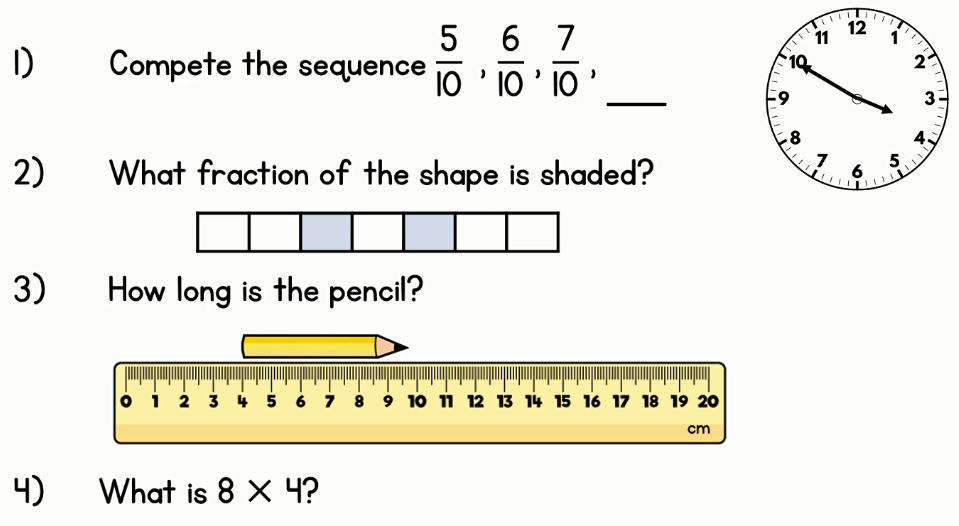 Answers:The time is 10 minutes to 4.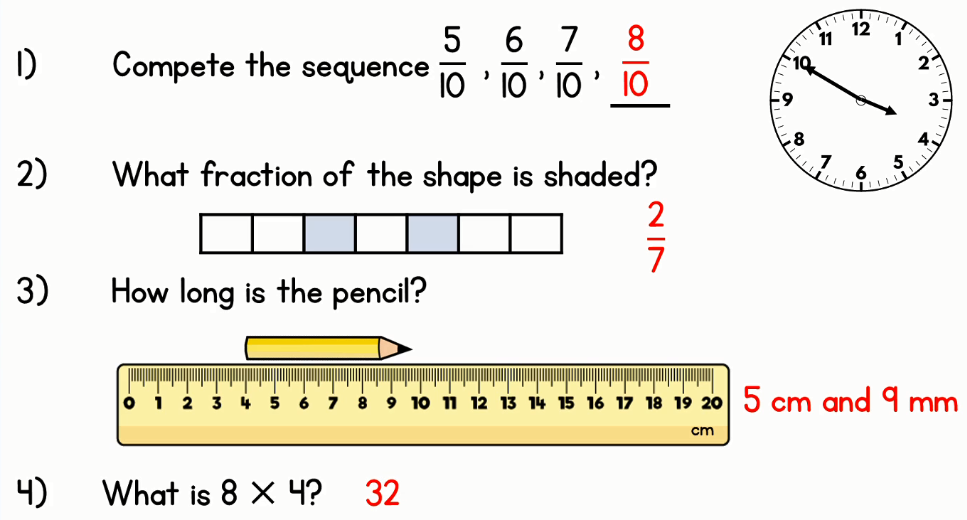 Flashback 2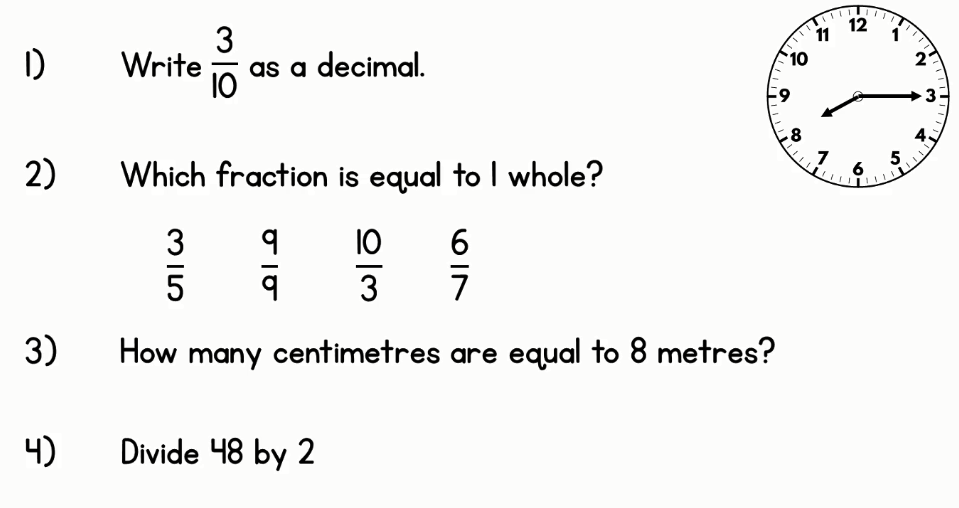 Answers:The time is quarter past 8.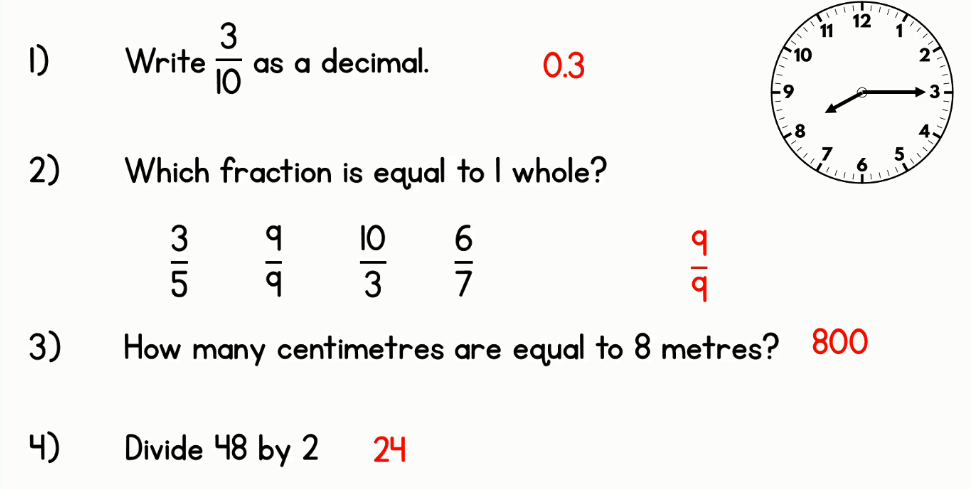 Flashback 3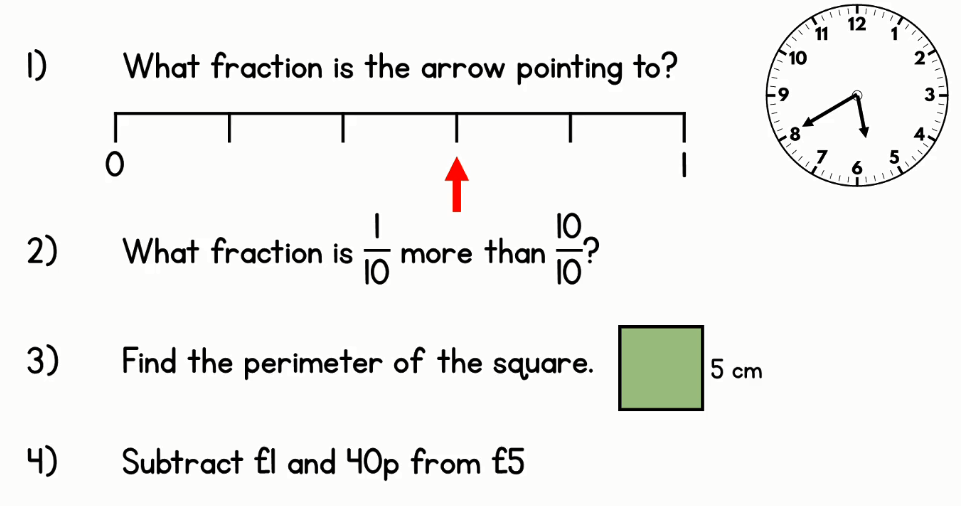 Answers:The time is 20 minutes to 6.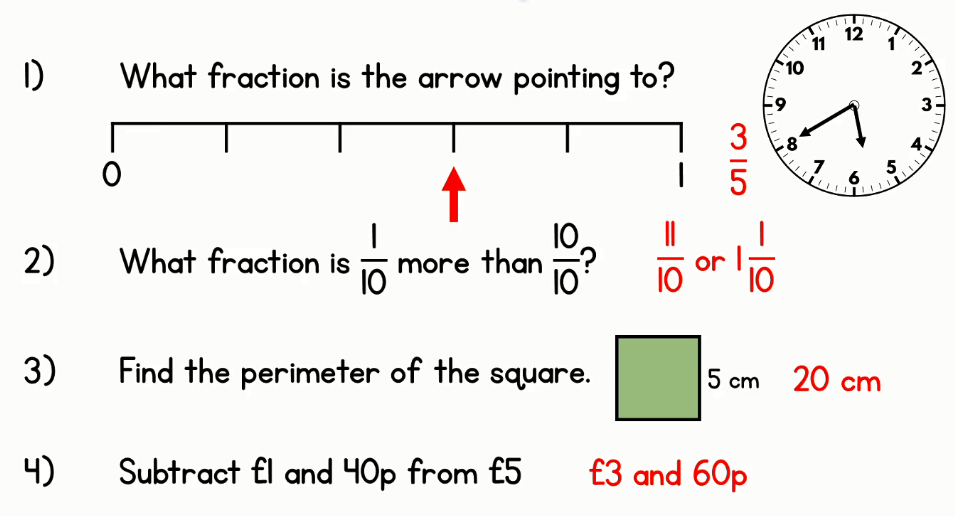 Flashback 4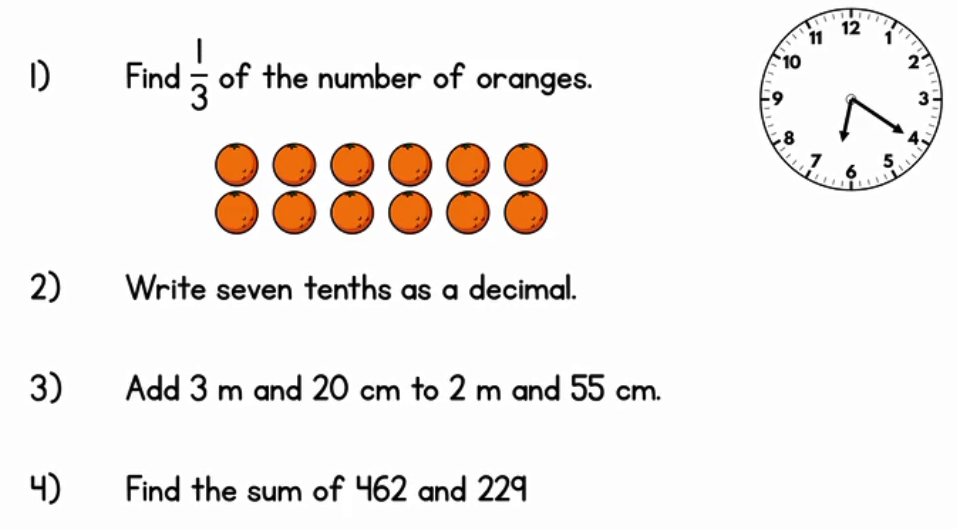 Answers:The time is 20 minutes past 6.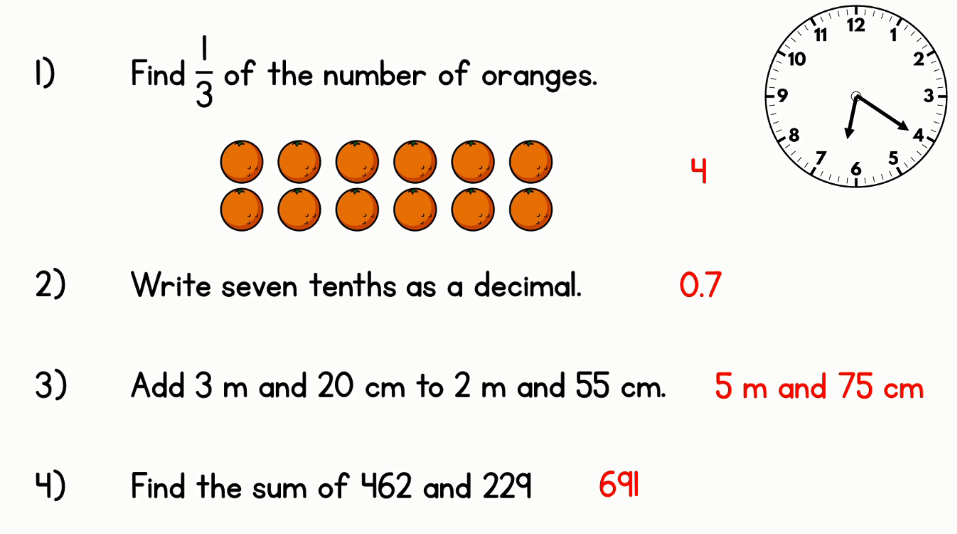 Flashback 5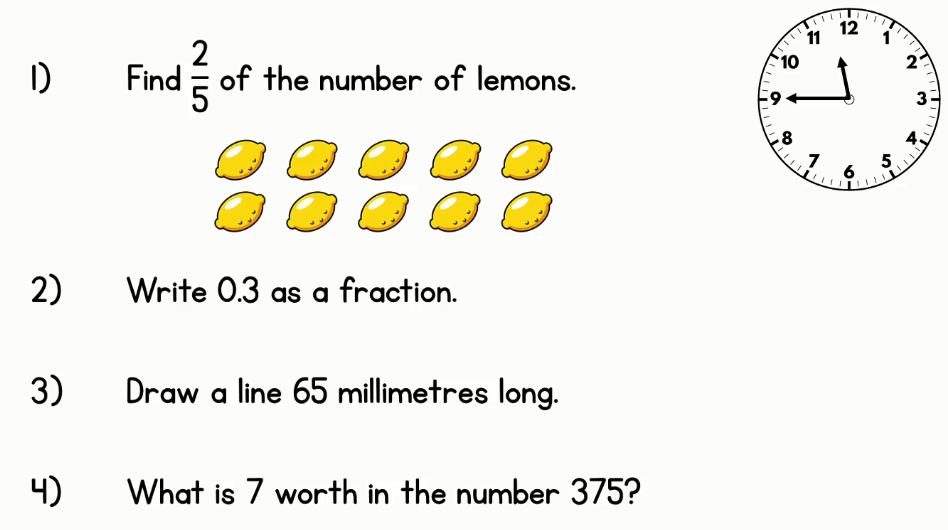 Answers:The time is quarter to 12.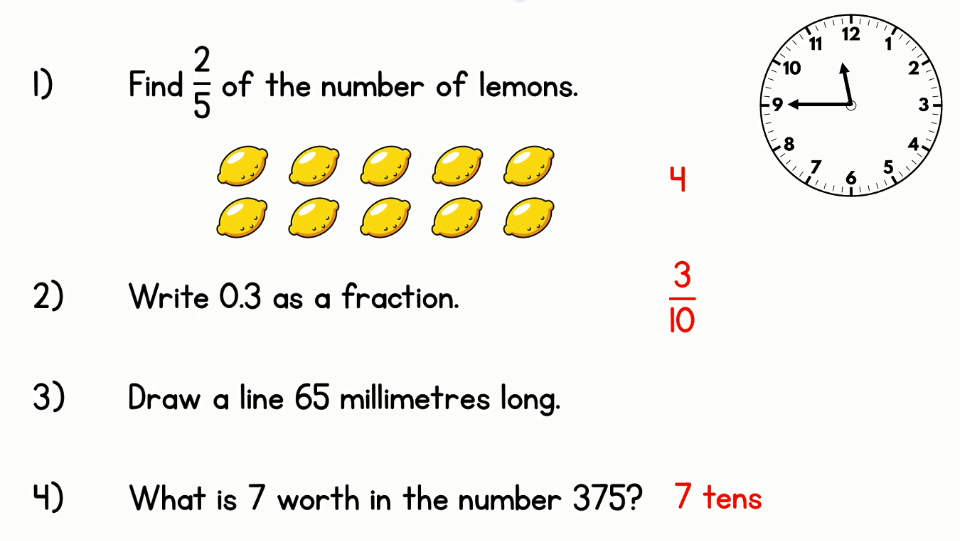 